Материал для учениковк уроку «Голубое золото в каждый дом»Как газ доставляется потребителямДля доставки газа конечным потребителям недостаточно только магистральных газопроводов. Для того чтобы газ загорелся голубым пламенем на газовой плите, он должен из магистрального газопровода поступить в распределительный, а затем пройти по внутридомовым газопроводам.Газораспределительная сеть − система наружных газопроводов от источника до ввода газа потребителям, а также сооружения и технические устройства на них. Наружным газопроводом называют подземный, наземный и (или) надземный газопровод, проложенный вне зданий до наружной конструкции здания. Природный газ в газораспределительной сети высокого давления поступает из магистрального газопровода через газораспределительную станцию. В газораспределительной сети среднего и низкого давления − через газораспределительные пункты.По назначению различают газопроводы газораспределительных сетей:магистральные (городские и межпоселковые) − проходят до головных газораспределительных пунктов;распределительные (уличные, внутриквартальные, межцеховые и др.) − от газораспределительных пунктов до вводов;вводы − от места присоединения к распределительному газопроводу до отключающего устройства на вводе в здание;вводные газопроводы − от включающего устройства;внутренние газопроводы − от вводного газопровода до места подключения газового прибора.Газопроводы газораспределительных сетей бывают низкого (до 0,05 МПа), среднего (от 0,05 до 0,3 МПа), высокого (от 0,3 до 0,6 и от 0,6 до 1,2 МПа) давлений. Характер источников питания и конфигурация газораспределительных сетей определяются объёмами газопотребления, структурой, плотностью застройки и др.Если магистральные газопроводы − это артерии газотранспортной системы, то распределительные и внутридомовые газопроводы − её капилляры.Этапы снижения давления газа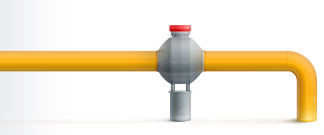 11,8 МПа − достигаемый уровень давления в магистральных газопроводах, проходящих по суше.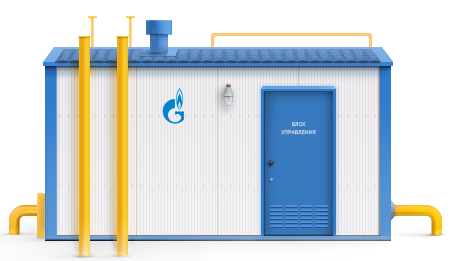 До 1,2 МПа снижается давление газа на газораспределительных станциях (ГРС) на пути к потребителю.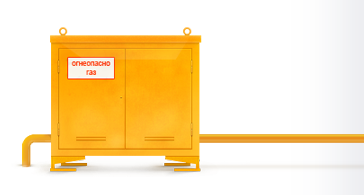 0,003 МПа − максимальный уровень давления в жилых домах. До параметров, необходимых потребителю, давление снижается на газорегуляторных пунктах (ГРП).ГРС и ГРП не только снижают, но и поддерживают требуемый уровень давления газа на выходе. Кроме того, на ГРС происходит очистка и осушка газа, проводится его одоризация (придание газу характерного запаха).Внутренние газопроводыДля того чтобы подвести газ непосредственно к газовой плите, используют внутренние газопроводы. Это газопроводы, проложенные от наружной конструкции здания до места подключения расположенного внутри зданий газоиспользующего оборудования.Строительные нормы и правила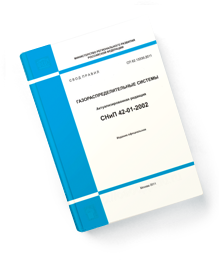 Все требования, предъявляемые к системе газоснабжения, строго регламентированы. Они прописаны в Строительных нормах и правилах (так называемых СНиПах).В частности, в СНиПе «Газораспределительные системы» прописано, что для подземных газопроводов следует применять полиэтиленовые и стальные трубы. Для наземных и надземных газопроводов − стальные трубы, а для внутренних газопроводов низкого давления разрешается применять стальные и медные трубы.Внутридомовое газовое оборудованиеЦепочка поставки газа от месторождения до населения не заканчивается поступлением газа во внутренние газопроводы. Важным звеном в этой цепи является и внутридомовое газовое оборудование (ВДГО).ВДГО − это все газоиспользующее оборудование, которое находится в жилом доме. Это газовые плиты, варочные панели, духовки, водонагреватели, отопительные котлы, приборы учёта газа и газопроводы многоквартирного или жилого дома.Источник: Как газ доставляется потребителям [Электронный ресурс]. – М.: gazprominfo.ru. – Режим доступа: http://www.gazprominfo.ru/articles/gasification/. – (Дата обращения: 12.08.2018).